Změna v programu vyhrazena25.březnapondělí26.březnaúterý27.březnastředa28.březnačtvrtek29.březnapátek30.březnasobota31.březnaneděle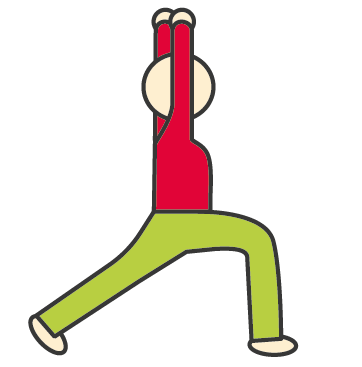 9:00 – 9:45Cvičení s TomemKlubovna 2.p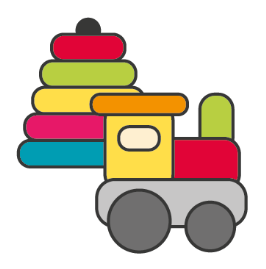 9:30 – 10:45Vystoupení 23. MŠKlubovna 2.p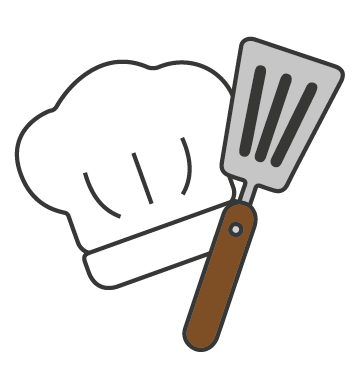 9:00 – 10:45Kulinářský klubKlubovna 0.p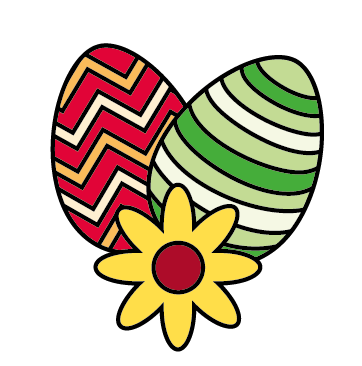 9:15 – 11:00Návštěva velikonočních trhůINDIVIDUÁLNĚ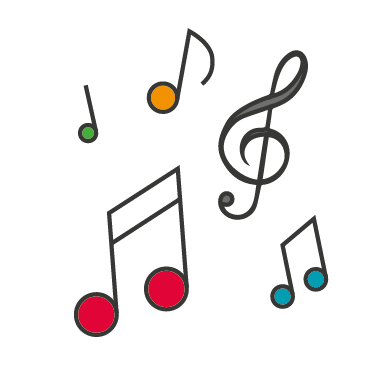 9:30 – 11:00Poslech hudbyKlubovna 2.p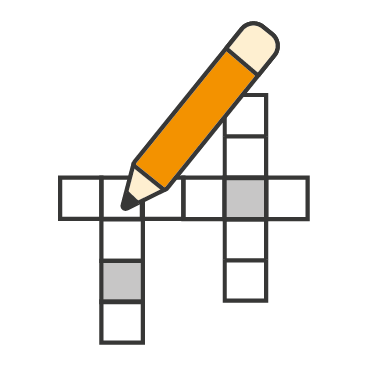 9:00 – 10:00Individuální aktivityKlubovna 1.p9:30 – 11:00Poslech hudbyKlubovna 1.p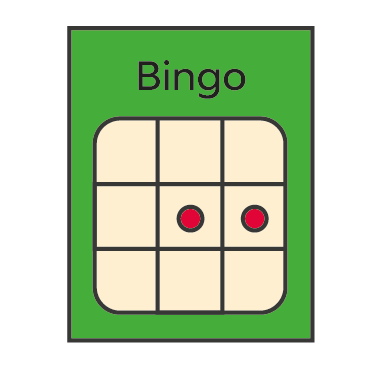 10:00-11:00Bingo s Nikčou Klubovna 2.p9:30 – 10:45Vystoupení 23. MŠKlubovna 2.p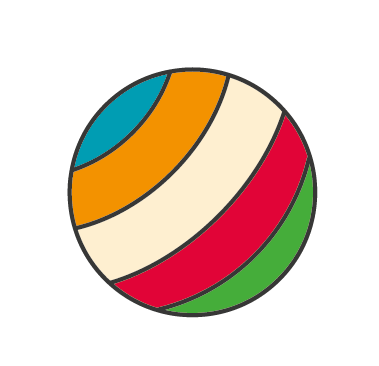 10:00 – 10:45Pohybové hry s TomemKlubovna 2.p9:15 – 11:00Návštěva velikonočních trhůINDIVIDUÁLNĚ10:00 – 11:00Individuální aktivityKlubovna 2.p10:00-11:00Poslech hudbyKlubovna 1.p10:00 – 11:00Individuální aktivityKlubovna 1.p14:00-15:30Pletení pomlázky+ barvení vajecKlubovna 0.p14:00-15:30Pečení mazancůKlubovna 1.p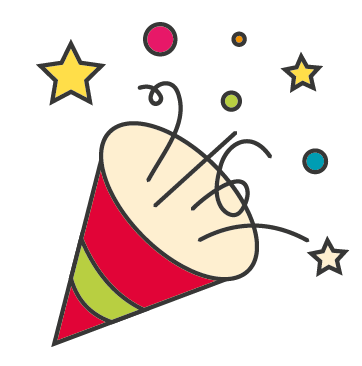 14:00 – 15:00Oslava narozeninKlubovna 0.p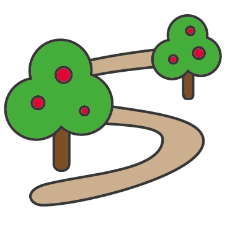 14:00-15:30ProcházkaINDIVIDUÁLNĚ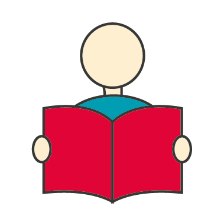 15:00-16:00Individuální aktivity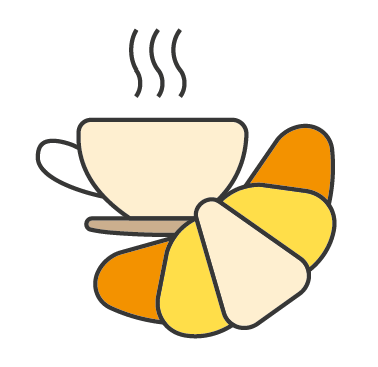 15:00-16:00Posezení u kávy15:00-16:00Individuální aktivity 